COMMUNICATIONS PLAN Adobe DiscountsPURPOSETo promote awareness of the new Adobe discounts available to Stanford University faculty, staff and paid student workers as a result of the newly negotiated UIT enterprise agreement.BACKGROUND/OVERVIEWIt has been a pain point for schools and units to deal with Adobe licenses on their own, and the individual agreements are cost-prohibitive. Today, Stanford employees are paying upwards of $180 to $300 for these annual licenses. Significant subscription discounts for Adobe Creative Cloud and Acrobat Pro are now available, thanks to a new enterprise agreement negotiated by University IT. One-year licenses for the popular applications – including Photoshop, Illustrator and InDesign – are just $35 for Acrobat Pro and $150 for Creative Cloud. Prior to the newly negotiated UIT agreement, there were about 4,000 licenses university-wide for Acrobat Pro and Creative Cloud, of which 40% were from School of Medicine. The success metric for UIT is to ensure it fully recovers the cost of the Enterprise Term License Agreement (ETLA) of $333,000 annually by having individuals and teams across the university subscribe to Acrobat Pro and Creative Cloud through this agreement. Read this article and browse these FAQs for more information.COMMUNICATIONS OBJECTIVE (explain)The communications objective is to raise broad awareness across the university of the newly available Adobe discounts, and get faculty, staff and student workers to save big by purchasing Adobe licenses through the UIT negotiated agreement. The UIT objective is to ensure the negotiated Adobe deal is successful, and the KPI for that is recovering the annual investment of $333,000 that it costs UIT for the Enterprise Term License Agreement (ETLA).COMMUNICATIONS PLAN (explain)CONTACTFor more information about this Communications Plan, contact Kate Junco, Communications Manager, juncok@stanford.edu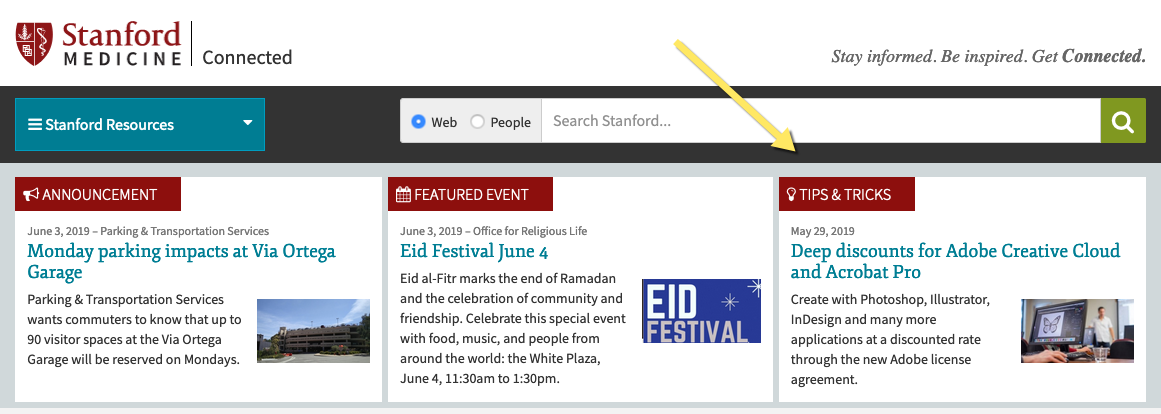 AUDIENCEOBJECTIVE(S) & KEY MESSAGE(S)COMM CHANNEL(S)DELIVERY TIMINGROLES & RESPONSIBILITIESCOMPLETED DELIVERABLESUniversity staff and facultyDiscounts now available; how to buy discounted licenses UIT news article + FAQs Feb. 20, 2019Julie Nelson, authorKate Junco, editor +faqsBryan Moncur, SMEPublished article and FAQs 2/20/19University staff and facultyDiscounts now available; how to buy discounted licensesFeature article in UIT Newsletter Feb. 21, 2019Rachel Manongdo, newsletter editorEmailed 15,000 staff UIT newsletter on 2/21/19University staff and facultyDiscounts now available; how to buy discounted licenses UIT homepage bannerFeb. 22 to March 11Rachel Manongdo, newsletter editorUIT banner created and publishedStanford communityDiscounts now available; how to buy discounted licenses Stanford Report announcement March 5 Kate Junco, SR liaisonAnnouncement publishedUniversity staff and facultyDiscounts now available; how to buy discounted licenses UIT Newsletter “Did you know?” promo March 20Rachel Manongdo, newsletter editorPromotion had 183 clicksSU CommunicatorsAbbreviated version: We wanted to let you know about significant subscription discounts for Adobe Creative Cloud and Acrobat Pro now available, thanks to a new enterprise agreement negotiated by University IT. Our goal is to get the word out as broadly as possible to university staff and faculty about the newly negotiated rates so you and your teams – and the university overall – can start saving big. We would appreciate you spreading the word in your own schools, units, groups and teams as well.Email to listservApril 7Kate JuncoSent and received numerous emails backStanford IT professionals Discounts now available; how to buy discounted licensesIT at Stanford #general Slack channelApril 9Kate JuncoPosted; Received 5 comments and 3 emojis from IT community membersUniversity staffDiscounts now available; how to buy discounted licensesUIT Newsletter Ad April 24 Jessica BrooksDistributed
Received 154 clicksStanford Community Adobe Acrobat Pro and Creative Cloud discounts: If you are a faculty or staff member currently using — or seeking to use — Photoshop, Illustrator or InDesign, take advantage of significant savings now available from UIT for annual licenses of these popular applications. Learn more.Stanford Report announcement (second time)April 26Kate JuncoDistributedSU CommunicatorsAbbreviated version: We heard great feedback from many of you last month who have already taken advantage of steep Adobe discounts now available to all Stanford employees. This is a reminder for those whose current Adobe licenses are nearing expiration, and for others who may like to subscribe for new one-year licenses. Start saving ...Spread the word ...Email to listervMay 2Kate JuncoSentStanford CommunityDiscounts now available; how to buy discounted licensesUIT homepage bannerMay 16 to 30Kate JuncoPosted May 16 to May 30University staffDiscounts now available; how to buy discounted licensesUIT Newsletter Did you know?  May 22Kate JuncoDistributed May 22School of Medicine Discounts now available; how to buy discounted licenses Stanford Medicine Connected “Tips and Tricks” http://med.stanford.edu/connected.html Published 5/29 through 6/7Kate Junco/Jan MorrillPublishedSchool of MedicineDiscounts now available; how to buy licenses Stanford Medicine Community Announcements email - it reaches about 10,000 recipients in the SoM. Email ran 2x: July 8 and June 18Kate Junco/Jan MorrillSent June 18 and July 8Stanford communityAdobe products more affordable than ever; hear from those who have already taken advantage.UIT Newsroom/homepageJuly 1Kate JuncoPublished here: https://uit.stanford.edu/news/adobe-products-more-affordable-ever University staffAdobe products more affordable than ever; hear from those who have already taken advantage.UIT Newsletter Feature article  July 24 Kate JuncoWill publish July 24Stanford employeesDiscounts now available; how to buy discounted licensesCardinal at Work Insider, UHR publicationAugust issueKate to ask for cross promotionStanford Community Discounts now available; how to buy discounted licensesStanford Report Paid Advertisement or announcementTBDStanford communityAdobe products more affordable than ever;UIT homepage banner July 15Kate JuncoTo change out in July